臺南考區110年國中教育會考臺南一中考場出口分流動線圖1100429紅 樓停車場停車場地下道科學教育大樓勝利路 藝術教育大樓新民樓 至善樓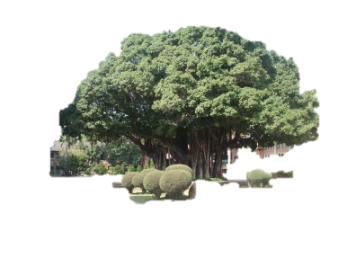 人文教育大樓三樓二樓一樓五樓四樓三樓二樓一樓地下室全家便利商店五樓四樓三樓二樓一樓地下室五樓四樓三樓二樓一樓地下室一樓二樓三樓20415試場20918試場21625試場 8        20516試場20817試場217206207218友善廁所女廁男廁地下室一樓二樓三樓四樓社團辦公室10101試場10807試場10908試場118發燒考生
休息區社團辦公室10202試場10706試場  11009試場117發燒考生
休息區社團辦公室10303試場106111116第2類
備用試場社團辦公室備用教室10505試場11210試場115第2類
備用試場社團辦公室倉庫10404試場11311試場114第2類
備用試場社團辦公室友善廁所女廁男廁發燒專用30830726試場30726試場30627試場30627試場30528試場30528試場二樓二樓二樓一樓30830726試場30726試場30627試場30627試場30528試場30528試場二樓二樓309備用試場311特殊考生
休息區30133試場
特殊試場30232試場
特殊試場30232試場
特殊試場30331試場
特殊試場30331試場
特殊試場30429試場30429試場一樓一樓31031930試場
非冷氣試場312文書組313總務處314會計室會議室人事室會議室穿堂會議室校長室315校長室316教官室21322試場21322試場21423試場21423試場21524試場21524試場三樓三樓317學務處21221試場21221試場21120試場21120試場21019試場21019試場二樓二樓318友善廁所20112試場20112試場20213試場20213試場20314試場20314試場一樓一樓2F
廁所1F
廁所五樓四樓三樓二樓一樓地下室（考生休息區）